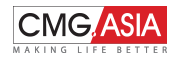 THÔNG BÁO TUYỂN DỤNGGIỚI THIỆU NHÀ TUYỂN DỤNG:Tập đoàn Quản lý California (CMG) sở hữu thương hiệu hàng đầu California Fitness & Yoga Centers và những thương hiệu cải cách hàng đầu trong lãnh vực sức khỏe, thể dục thể hình và phong cách sống. Năm 2007 California Fitness & Yoga trở thành công ty thể dục thể hình quốc tế đầu tiên và lớn nhất ra mắt tại Việt Nam. Với sứ mệnh “Làm Cho Cuộc Sống Tốt Đẹp Hơn”, California Fitness & Yoga không chỉ đơn thuần giống như bao phòng tập thông thường khác. Đây là trung tâm của phong cách sống năng động, nhằm truyền cảm hứng, mang lại niềm vui sảng khoái cũng như nguồn sinh khí mới cho cộng đồng.Tìm hiểu về CMG và cơ hội nghề nghiệp tại đây: http://www.cmg.asia  VỊ TRÍ TUYỂN DỤNG:NHÂN VIÊN TƯ VẤN QUA ĐIỆN THOẠI – TELEMARKETERSố lượng: 20Mô tả công việc: Tư vấn, giới thiệu và giải đáp thắc mắc cho khách hàng về các dịch vụ hiện có tại trung tâm qua điện thoạiThông báo và hướng dẫn khách hàng đến Câu Lạc Bộ nhận chương trình ưu đãi dành tặng cho khách hàngYêu cầu:Nam/ Nữ, từ 20 – 35 tuổiChất giọng dễ nghe, phát âm chuẩnKhả năng vi tính và tiếng Anh căn bảnTrình độ: Trung cấp trở lênGiao tiếp tốt, nhanh nhẹn, hoạt bát, ứng viên có kinh nghiệm bán hàng và chăm sóc khách hàngQuyền lợi: Thu nhập: lương căn bản + hoa hồng + thưởng = 7 triệu – 9 triệu (gross)Chính sách bảo hiểm xã hội, bảo hiểm y tế đầy đủ Môi trường làm việc năng động, chuyên nghiệp, có cơ hội thăng tiếnĐược đào tạo kỹ năng và nghiệp vụ chuyên môn khi tham gia công việcĐược tập luyện tại các câu lạc bộ của trung tâm California Fitness & YogaĐịa điểm làm việc: số 7 Nguyễn Tất Thành, P12, Q4, Tp.HCMThời gian làm việc: Giờ hành chínhGửi hồ sơ trực tuyến qua địa chỉ email: TalentRecruitment@cfyc.com.vn Hotline: 0901 808 311